Приложение 23. Баллотировочный бюллетень Баллотировочный бюллетеньдля тайного голосования на заседании Ученого совета ФГАУО ВО «Крымский федеральный университет имени              В.И. Вернадского»________________ г., протокол № ______ по присвоению ученого званияпо научной специальности ________________________Поставьте знак «V» в одном из пустых квадратов (по Вашему выбору). Бюллетень, в котором знак «V» проставлен более чем в одном квадрате, либо не проставлен ни в одном из них, считается недействительным.Примечания:В графе «Характер аттестации» указывается ее вид:«присвоение ученого звания профессора (доцента) по специальности, наименования кафедры, специальности не приводятся.Бюллетени не подписываются. В графе «Результаты голосования» вычеркнуть ненужное.Недействительным признается бюллетень, в котором будут оставлены или вычеркнуты оба слова «За» и «Против».Фамилия, имя, отчествосоискателяХарактер аттестацииРезультаты голосованияФамилияИмяОтчествоПрисвоение учёного звания _____________      ЗА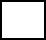    ПРОТИВ